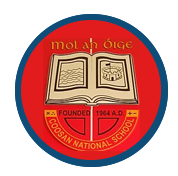                                  COOSAN NATIONAL SCHOOLANNUAL ADMISSION NOTICEin respect of admissions to the 2023/2024 school yearAdmission Policy and Application FormA copy of the school’s Admission Policy and the Application Form for Admission for the 2023/2024 school year is available as follows: –To download at: www.coosannationalschool.iePART 1 - Admissions to the 2023/2024 school yearApplication and Decision Dates for admission to 2023/2024 school yearThe following are the dates applicable for admission to Junior Infants.Note: the school will consider and issue decisions on late applications in accordance with the school’s admission policy.Special Class Application and Decision Dates for admission to 2023/2024 school year.The following are the dates applicable for admission to the school’s Special Class which caters for children with ASD.*Failure to accept an offer within the prescribed period above may result in the offer being withdrawnNumber of places being made available in 2023/2024PART 2 - Admissions to the 2022-2023 school year(This section should only be completed if your school intake group/ special class was oversubscribed in the previous school year) In respect of the 2022-2023 school year, the total number of applications for admission received by the school was 82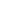 The school will commence accepting applications for admission on  01/02/2023The school shall cease accepting applications for admission at 3pm on  28/02/2023The date by which applicants will be notified of the decision on their application is     21/03/2023The period within which applicants must confirm acceptance of an offer of admission is 3pm on28/03/2023The school will commence accepting applications for admission to the special class on  01/02/2023The school shall cease accepting applications for admission to the special class at 3pm on28/02/2023The date by which applicants will be notified of the decision on their application for admission to the special class is21/03/2023The period within which applicants must confirm acceptance of an offer of admission is 3pm on28/03/2023The number of places being made available in junior infants is50The number of places being made available in the special class* catering for children with ASD  is1Breakdown of places allocated for the 2022-2023 school year:Breakdown of places allocated for the 2022-2023 school year:Number of places available:                51 Number of applications received:                82Number of offers made and accepted under each criteria:A description of each criterion used and the number of places offered and accepted under that criterion must be entered here.Criterion One: Children resident in townlands/housing developments within a radius of 1.2km (as per appendix A) of the school (as measured by ordnance survey map), plus children whose nearest school is Coosan National School in order of age, priority to the eldest. Offered 50Accepted 48  Criterion Two: Brothers and sisters (including step-siblings, resident at the same address) of children currently enrolled in the school, in order of age, priority to the eldest. Offered  29  Accepted  29Criterion Three: Children of staff in order of age, priority to the eldest    Offered 0Accepted 0Criterion Four: Children whose home address is closest to the school, outside the 1.2km radius(as measured by ordnance survey map).  Offered  1  (SEU)Accepted 1Total number of offers made              51 Number of names placed on the waiting list for the school year concerned.              31